ПРОЕКТ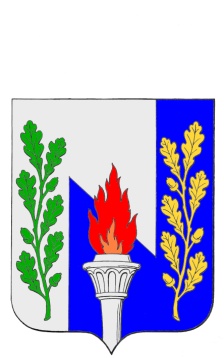 Тульская областьмуниципальное образование рабочий поселок ПервомайскийЩёкинского районаСОБРАНИЕ ДЕПУТАТОВРЕШЕНИЕот « ____ »__________2020 года                                                            №О внесении изменений и дополнений в Устав муниципального образования рабочий поселок Первомайский Щекинского районаВ целях приведения Устава муниципального образования рабочий поселок Первомайский Щекинского района в соответствие с Федеральным законом от 06.10.2003 №131-ФЗ «Об общих принципах организации местного самоуправления в Российской Федерации», на основании статей 61, 62 Устава муниципального образования рабочий поселок Первомайский Щекинского района, Собрание депутатов муниципального образования рабочий поселок Первомайский Щекинского района РЕШИЛО:1. Внести в Устав муниципального образования рабочий поселок Первомайский Щекинского района следующие изменения и дополнения:1.1. В главе 1 слова «(далее – муниципальное образование)» исключить;1.2. В статье 1:а) часть 1 изложить в новой редакции:«1. Наименование муниципального образования – городское поселение рабочий поселок Первомайский Щекинского района Тульской области. Сокращенное наименование – МО р.п. Первомайский.»;б) в части 2 после слов «поселок Первомайский» дополнить словами «Щекинского района (далее – муниципальное образование)»;1.3. В статье 2:а) в части 4 слова «других поселений» заменить словами «других муниципальных образований»;б) часть 5 изложить в новой редакции:«5. Изменение границ муниципального образования, не влекущее отнесения территорий населенных пунктов к территориям других муниципальных образований, осуществляется с согласия населения, выраженного Собранием депутатов муниципального образования. В случае, если изменение границ муниципального образования влечет изменение границ муниципального образования Щекинский район, такое изменение границ осуществляется также с учетом мнения населения муниципального образования Щекинский район, выраженного Собранием представителей муниципального образования Щекинский район.»;в) часть 7,8 изложить в новой редакции:«7. Объединение муниципального образования с одним и более муниципальными образованиями, не влекущее изменения границ иных муниципальных образований, осуществляется с согласия населения каждого из муниципальных образований, выраженного Собранием депутатов каждого из объединяемых муниципальных образований.8. Разделение муниципального образования, влекущее образование двух и более муниципальных образований, осуществляется с согласия населения каждого из образуемых муниципальных образований, выраженного путем голосования, предусмотренного Законом Тульской области от 12.09.2008 № 1083-ЗТО «О местном референдуме».»;г) дополнить частью 10 следующего содержания:«10. Преобразование муниципального образования влечет создание вновь образованных муниципальных образований в случаях, предусмотренных частями 3, 3.1-1, 5 статьи 13 Федерального закона от 06.10.2003 № 131-ФЗ «Об общих принципах организации местного самоуправления в Российской Федерации».»;1.4. В статье 7:а) в пункте 5 части 1после слова «населенных» добавить слова «пунктов», после слов «муниципального образования,» дополнить словами «организация дорожного движения,»;б) в пункте 21 части 1 после слов «территории, выдача» дополнить словами «градостроительного плана земельного участка, расположенного в границах муниципального образования, выдача»;в) пункт 38 части 1 изложить в новой редакции:«38. Участие в соответствии с Федеральным законом от 24 июля 2007 года №221-ФЗ «О кадастровой деятельности» в выполнении комплексных кадастровых работ.».1.5. Пункт 5 части 1 статьи 9 признать утратившим силу.1.6. В статье 12:- в абзаце 6 части 8 после слова «прокурора» дополнить словами «г. Щекино»;- в части 12 после слова «прокурором» дополнить словами «г. Щекино».1.7. Часть 2 статьи 15.1 изложить в новой редакции:«2. Сход граждан, предусмотренный настоящей статьей, правомочен при участии в нем более половины обладающих избирательным правом жителей населенного пункта или поселения. В случае, если в населенном пункте отсутствует возможность одновременного совместного присутствия более половины обладающих избирательным правом жителей данного населенного пункта, сход граждан проводится поэтапно в срок, не превышающий одного месяца со дня принятия решения о проведении схода граждан. При этом лица, ранее принявшие участие в сходе граждан, на последующих этапах участия в голосовании не принимают. Решение схода граждан считается принятым, если за него проголосовало более половины участников схода граждан.»;1.8. В статье 16:а) Пункт 1 изложить в следующей редакции:«Под правотворческой инициативой понимается право граждан, прокурора г. Щекино вносить в органы местного самоуправления проекты правовых актов».б) Пункт 2 изложить в следующей редакции:«С правотворческой инициативой может выступить инициативная группа граждан муниципального образования, обладающих избирательным правом, прокурор г. Щекино, в порядке, установленном нормативным правовым актом Собрания депутатов муниципального образования. Минимальная численность инициативной группы граждан устанавливается нормативным правовым актом Собрания депутатов муниципального образования и не может превышать 3  процента от числа жителей муниципального образования, обладающих избирательным правом».1.9. В части 4.1 статьи 19 слова «генеральных планов» заменить словами «генерального плана».1.10. Пункт 3 часть 1 статьи 28 изложить в новой редакции:«3) в случае преобразования муниципального образования, осуществляемого в соответствии с частями 3, 3.1-1, 5, 7, 7.2статьи 13 Федерального закона от 06.10.2003 г. № 131-ФЗ «Об общих принципах организации местного самоуправления в Российской Федерации».»;1.11.В статье 29а) часть 7дополнить словами «, если иное не предусмотрено Федеральным законом от 06.10.2003 № 131-ФЗ «Об общих принципах организации местного самоуправления в Российской Федерации».»;б) дополнить частями 7.1,7.2,7.3,7.4 следующего содержания:«7.1 Проверка достоверности и полноты сведений о доходах, расходах, об имуществе и обязательствах имущественного характера, представляемых в соответствии с законодательством Российской Федерации о противодействии коррупции депутатом Собрания депутатов муниципального образования, проводится по решению Губернатора Тульской области в порядке, установленном Законом Тульской области.7.2. При выявлении в результате проверки, проведенной в соответствии с частью 7.2 статьи 40 Федерального закона от 06.10.2003 № 131-ФЗ «Об общих принципах организации местного самоуправления в Российской Федерации», фактов несоблюдения ограничений, запретов, неисполнения обязанностей, которые установлены Федеральным законом от 25 декабря 2008 года № 273-ФЗ «О противодействии коррупции», Федеральным законом от 3 декабря 2012 года № 230-ФЗ «О контроле за соответствием расходов лиц, замещающих государственные должности, и иных лиц их доходам», Федеральным законом от 7 мая 2013 года № 79-ФЗ «О запрете отдельным категориям лиц открывать и иметь счета (вклады), хранить наличные денежные средства и ценности в иностранных банках, расположенных за пределами территории Российской Федерации, владеть и (или) пользоваться иностранными финансовыми инструментами», Губернатор Тульской области обращается с заявлением о досрочном прекращении полномочий депутата Собрания депутатов муниципального образования или применении в отношении указанного лица иной меры ответственности в орган местного самоуправления, уполномоченный принимать соответствующее решение, или в суд.7.3. К депутату Собрания депутатов муниципального образования, представившему недостоверные или не полные сведения о своих доходах, расходах, об имуществе и обязательствах имущественного характера, а также сведения о доходах, расходах, об имуществе и обязательствах имущественного характера своих супруги (супруга) и несовершеннолетних детей, если искажение этих сведений является несущественными, могут быть применены следующие меры ответственности, предусмотренные частью 7.3-1 статьи 40 Федерального закона от 06.10.2003 № 131-ФЗ «Об общих принципах организации местного самоуправления в Российской Федерации.7.4. Порядок принятия решения о применении к депутату Собрания депутатов муниципального образования мер ответственности, указанных в части 7.3-1статьи 40 Федерального закона от 06.10.2003 г. № 131-ФЗ «Об общих принципах местного самоуправления в Российской Федерации», определяется муниципальным правовым актом в соответствии с законом Тульской области.»;1.12. Часть 1.1 статьи 30 исключить, соответственно изменив нумерацию частей.1.13. Статью 31 дополнить частями 4.2,4.3,4.4,4.5 следующего содержания:«4.2 Проверка достоверности и полноты сведений о доходах, расходах, об имуществе и обязательствах имущественного характера, представляемых в соответствии с законодательством Российской Федерации о противодействии коррупции главой муниципального образования, проводится по решению Губернатора Тульской области в порядке, установленном Законом Тульской области. 4.3. При выявлении в результате проверки, проведенной в соответствии с частью 7.2 статьи 40 Федерального закона от 06.10.2003 № 131-ФЗ «Об общих принципах организации местного самоуправления в Российской Федерации», фактов несоблюдения ограничений, запретов, неисполнения обязанностей, которые установлены Федеральным законом от 25 декабря 2008 года № 273-ФЗ «О противодействии коррупции», Федеральным законом от 3 декабря 2012 года № 230-ФЗ «О контроле за соответствием расходов лиц, замещающих государственные должности, и иных лиц их доходам», Федеральным законом от 7 мая 2013 года № 79-ФЗ «О запрете отдельным категориям лиц открывать и иметь счета (вклады), хранить наличные денежные средства и ценности в иностранных банках, расположенных за пределами территории Российской Федерации, владеть и (или) пользоваться иностранными финансовыми инструментами», Губернатор Тульской области обращается с заявлением о досрочном прекращении полномочий главы муниципального образования или применении в отношении указанного лица иной меры ответственности в орган местного самоуправления, уполномоченный принимать соответствующее решение, или в суд.4.4. К главе муниципального образования, представившему недостоверные или неполные сведения о своих доходах, расходах, об имуществе и обязательствах имущественного характера, а также сведения о доходах, расходах, об имуществе и обязательствах имущественного характера своих супруги (супруга) и несовершеннолетних детей, если искажение этих сведений является несущественным, могут быть применены меры ответственности, предусмотренные частью 7.3-1 статьи 40 Федерального закона от 06.10.2003 г. № 131-ФЗ «Об общих принципах организации местного самоуправления в Российской Федерации».4.5. Порядок принятия решения о применении к главе муниципального образования мер ответственности, указанных в части 7.3-1 статьи 40 Федерального закона от 06.10.2003 № 131-ФЗ «Об общих принципах организации местного самоуправления в Российской Федерации», определяется муниципальным правовым актом в соответствии с Законом Тульской области.»;1.14. В пункте 13 части 1 статьи 33 текст «частями 3, 5, 6.2, 7, 7.2» заменить текстом «частями 3, 3.1-1, 5, 7, 7.2»;1.15. Часть 1 статьи 36 дополнить пунктом 10 следующего содержания:«10) разработка и утверждение схемы размещения нестационарных торговых объектов в порядке, установленном уполномоченным органом исполнительной власти Тульской области.»;1.16.В пункте 11 части 5 статьи 38 текст «частями 3, 5, 6.2, 7, 7.2» заменить текстом «частями 3, 3.1-1, 5,7, 7.2»;1.17.Часть 11 статьи 44 дополнить абзацем 3 следующего содержания:«Для официального опубликования (размещения) муниципальных правовых актов или соглашений также используются портал Министерства юстиции Российской Федерации «Нормативные правовые акты в Российской Федерации» (http://pravo-minjust.ru, http://право-минюст.рф, регистрация в качестве сетевого издания: Эл № ФС 77-72471 от 05.03.2018) и сетевое издание «Щекинский муниципальный вестник» (http://npaschekino.ru, регистрация в качестве сетевого издания: Эл № ФС 77-74320 от 19.11.2018). В случае опубликования (размещения) полного текста муниципального правового акта на портале Министерства юстиции Российской Федерации, в официальном сетевом издании «Щекинский муниципальный вестник», объемные графические и табличные приложения к нему в информационном бюллетене администрации и Собрания депутатов муниципального образования рабочий поселок Первомайский Щекинского района «Первомайские вести» могут не приводиться.».1.18. Часть 3 статьи 61 дополнить текстом «, прокурором г. Щекино в порядке правотворческой инициативы».2. Направить настоящее решение на государственную регистрацию в Управление Министерства юстиции Российской Федерации по Тульской области.3. Опубликовать настоящее решение в информационном бюллетене «Первомайские вести» и разместить на официальном сайте муниципального образования рабочий поселок Первомайский Щекинского района.4. Настоящее решение вступает в силу со дня его официального опубликования после государственной регистрации. 5. Контроль за исполнением настоящего решения оставляю за собой.          Глава МО р.п. Первомайский         Щекинского района                                                        М.А. Хакимов